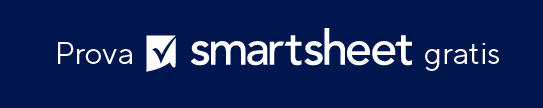 PIANIFICAZIONE PRELIMINARE DEL PROGRAMMA LISTA DI CONTROLLOCinque passaggi da eseguire prima di creare un programma* Alcuni esperti considerano questo passaggio come parte della fase di definizione del programma per iniziare il programma. Altri lo consigliano come passaggio precedente l'inizio del programma.1. Identifica il tuo mandatoDecidi quale sarà l'obiettivo del programma.2. Comprendi il valore strategicoStabilisci se e come il programma servirà agli obiettivi strategici della tua organizzazione.3. Identifica e assegna uno sponsorSeleziona un leader nella tua organizzazione che sarà fautore e sponsor del programma.4. Identifica i principali stakeholder e le loro aspettativeStabilisci chi saranno i soggetti più interessati agli obiettivi del programma e quali saranno le loro aspettative e priorità.5. Trova e assegna il program managerSe tutti i passaggi precedenti ti fanno progredire verso la creazione di un programma, trova e assegna un program manager.*DICHIARAZIONE DI NON RESPONSABILITÀQualsiasi articolo, modello o informazione sono forniti da Smartsheet sul sito web solo come riferimento. Pur adoperandoci a mantenere le informazioni aggiornate e corrette, non offriamo alcuna garanzia o dichiarazione di alcun tipo, esplicita o implicita, relativamente alla completezza, l’accuratezza, l’affidabilità, l’idoneità o la disponibilità rispetto al sito web o le informazioni, gli articoli, i modelli o della relativa grafica contenuti nel sito. Qualsiasi affidamento si faccia su tali informazioni, è pertanto strettamente a proprio rischio.